 Спецификация диагностической работы по биологии для учащихся 10 классеНазначение диагностической работыДиагностика знаний и сформированости навыков по темам: «Уровни организации живой материи. Методы биологии. Свойства живого»  для дальнейшего изучения темы «Химический состав клетки»Документы,	определяющие	содержание	и	характеристики диагностической работыСодержание и основные характеристики проверочных материалов разработаны на основе следующих документов:Федеральный государственный образовательный стандарт основного общего образования (в ред. Приказа Министерства образования и науки Российской Федерации от 29.12.2014 № 1644);Условия проведения диагностической работыПри организации и проведении работы необходимо строгое соблюдение технологии независимой диагностики.Дополнительные материалы и оборудование не используются.Время выполнения диагностической работыНа выполнение всей диагностической работы отводится 20 минут.Структура и содержание диагностической работыКаждый вариант диагностической работы состоит из 13  заданий:заданий с выбором одного правильного ответа, 3 заданий с выбором нескольких правильных ответов и анализом текста             6.Система оценивания отдельных заданий и работы Задание с выбором ответа считается выполненным, если выбранный учащимся номер ответа совпадает с эталоном. Все задания с выбором ответа оцениваются в 0 или 1 балл.Задания с кратким ответом в виде последовательности цифр оцениваются в 0, 1 или 2 балла. Задание оценивается в 2 балла, если ответ учащегося полностью совпадает с верным ответом; оценивается 1 баллом, если допущена ошибка в одном символе; 0 баллов – в остальных случаях.А1. Для всех живых организмов характерно1) образование органических веществ из неорганических2) поглощение из почвы растворённых в воде минеральных веществ3) активное передвижение в пространстве4) дыхание, питание, размножениеA 2. Обмен веществ и превращение энергии, раздражимость, рост, развитие, размножение - это основные признаки1) популяции2) организма3) вида4) биогеоценозаA 3. Способность организма отвечать на воздействия окружающей среды называют1) воспроизведением2) эволюцией3) раздражимостью4) нормой реакцииA 4. Гомеостаз - это1) обмен веществ и превращение энергии2) регулярное снабжение организма пищей3) поддержание относительного постоянства внутренней среды организма4) поддержание изменчивости во внутренней среде организмаA 5. Научный метод, позволяющий изучать явления природы в искусственно созданных условиях, называется1) наблюдением2) экспериментом3) клонированием4) микроскопированиемA 6. Передача наследственной информации происходит на уровне жизни1) молекулярном	2) тканевом3) организменном4) биогеоценотическомA 7. Амеба обыкновенная представляет собой как клеточный уровень организации жизни, так и1) молекулярный2) организменный3) видовой4) биоценотическийA 8. Удвоение ДНК происходит на уровне организации жизни1) клеточном2) молекулярном3) органо-тканевом4) организменномA 9. Круговорот воды в природе наблюдается на уровне организации жизни1) популяционно-видовом2) биосферном3) экосистемном4) организменном.A 10. Газообмен в легких наблюдается на уровне организации жизни1) клеточном2) молекулярном3) органно-тканевом4) организменномA 11. Деление ядра – это пример проявления жизни на уровне1) клеточном2) молекулярном3) органо-тканевом4) организменном.A 12. Взаимоотношения между разными организмами, обитающими на одной территории, изучаются на уровне организации жизни1) биосферном2) биогеоценотическом3) популяционно-видовом4) организменномКРИТЕРИИ ОЦЕНИВАНИЯ100% - 80%  -570% - 50% -4 40% -30% - 3  20% и менее -2Спецификация диагностической работы по биологиидля учащихся 11 класса Спецификация диагностической работы по биологии для учащихся 11- классеНазначение диагностической работыДиагностика знаний и сформированости навыков по темам: «Организменный уровень организации  живых систем», для дальнейшего изучения темы «Популяционно видовой уровень  жизни»Документы,	определяющие	содержание	и	характеристики диагностической работыСодержание и основные характеристики проверочных материалов разработаны на основе следующих документов:Федеральный государственный образовательный стандарт основного общего образования (в ред. Приказа Министерства образования и науки Российской Федерации от 29.12.2014 № 1644);Условия проведения диагностической работыПри организации и проведении работы необходимо строгое соблюдение технологии независимой диагностики.Дополнительные материалы и оборудование не используются.Время выполнения диагностической работыНа выполнение всей диагностической работы отводится 40 минут.Структура и содержание диагностической работыКаждый вариант диагностической работы состоит из 13  заданий:заданий с выбором одного правильного ответа, 3 заданий с выбором нескольких правильных ответов и анализом текста             6.Система оценивания отдельных заданий и работы Задание с выбором ответа считается выполненным, если выбранный учащимся номер ответа совпадает с эталоном. Все задания с выбором ответа оцениваются в 0 или 1 балл.Задания с кратким ответом в виде последовательности цифр оцениваются в 0, 1 или 2 балла. Задание оценивается в 2 балла, если ответ учащегося полностью совпадает с верным ответом; оценивается 1 баллом, если допущена ошибка в одном символе; 0 баллов – в остальных случаях.диагностической работы по БИОЛОГИИ для 11 классаСтруктуру молекулы ДНК исследовалиР. Броун и Р. ГукК. Бэр и Р. ВирховДж. Уотсон и Ф. КрикГ. Мендель и Т. МорганПри среднем увеличении (х70) в школьный световой микроскоп в клетке можно увидетьрибосомы и лизосомыплазматическую мембрануоболочку, цитоплазму и ядрокомплекс Гольджи и митохондрииОбмен веществ характерен длятел неживой природыбактериофаговвирусов гриппаводорослейУкажите одно из положений клеточной теории.Оплодотворение – это процесс слияния мужской и женской гамет.Онтогенез повторяет историю развития своего вида.Дочерние клетки образуются в результате деления материнской.Половые клетки образуются в процессе мейоза.Если во фрагменте молекулы ДНК на цитозин приходится 20% от общего числа азотистых оснований, то доля гуанина в молекуле и-РНК не может быть больше1) 20%	2) 30%	3) 40%	4) 0%Образование лизосом и рост мембран эндоплазматической сети происходит благодаря деятельностивакуолейклеточного центракомплекса ГольджипластидКакие утверждения верны?А.	Клетки бактерий в своём составе имеют плотную оболочку, кольцевую ДНК, рибосомы и плазматическую мембрану.Б.	Организм простейших состоит из одной клетки.1) только А	2) только Б	3)  и А, и Б	4) ни А, ни БВыберите два верных ответа из пяти.Для	выявления	особенностей	существования	организма	используют следующие теоретические методы исследования:описаниемоделированиеэкспериментВсе перечисленные ниже понятия, кроме двух, используют для описания пластического обмена веществ. Укажите два понятия, выпадающих из общего списка.ассимиляциядиссимиляциягликолизтранскрипциятрансляцияУстановите соответствие между особенностями органического вещества и его типом: для каждой позиции из первого столбца подберите соответствующую позицию из второго столбца, обозначенную цифрой.измерениесхематизацияПроанализируйте таблицу «Уровни организации живого». Заполните пустые ячейки таблицы, используя термины, приведённые в списке. Для каждой ячейки, обозначенной буквой, выберите соответствующий термин из предложенного списка.УРОВНИ ОРГАНИЗАЦИИ ЖИВОГООСОБЕННОСТИA) состоят из остатков молекул аминокислот Б) являются биологическими катализаторамиВ) обязательно присутствуют в плазматической мембранеГ) служат главными первичными источниками энергии в клеткеД)  основной	компонент	клеточной	стенки растений и грибовЕ) являются антителамиТИП ОРГАНИЧЕСКОГО ВЕЩЕСТВАуглеводыбелкиПропущенные элементы:зоологияклеточныйкомплекс Гольджимикологиямолекулярныйполисахаридыпопуляционно-видовойстая птицЗапишите в таблицу выбранные цифры под соответствующими буквами. Ответ:Запишите в таблицу выбранные цифры под соответствующими буквами. Ответ:Установите соответствие между признаками и органоидами растительной клетки, для которых эти признаки характерны: для каждой позиции из первого столбца подберите соответствующую позицию из второго столбца, обозначенную цифрой.Проанализируйте рисунок «График годового хода температур воздуха в Москве».ПРИЗНАКИA) заполнены клеточным соком Б) имеют двойную мембрануВ) накапливают воду с растворёнными в ней веществамиГ) представляют собой полость-резервуарД)  синтезируют	и	накапливают	сложные углеводыЕ)  могут	содержать	фотосинтезирующие пигментыОРГАНОИДЫпластиды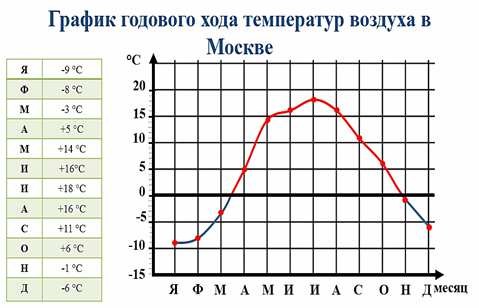 вакуолиЗапишите в таблицу выбранные цифры под соответствующими буквами. Ответ:Все перечисленные ниже особенности, кроме двух, описывают бактериальную клетку, как типичную прокариотическую. Определите две особенности, «выпадающие» из общего списка.не имеет ядра, покрытого оболочкойимеет цитоплазмуне имеет митохондрийимеет одну молекулу ДНК, погружённую в цитоплазмуимеет рибосомы, где происходит биосинтез белкаВыберите два утверждения, которые можно сформулировать на основании анализа представленных данных.Корни растений способны поглощать воду с апреля по октябрь.Наиболее сложным для существования теплокровных животных является период с ноября по март.Интенсивность фотосинтеза возрастает с повышением температуры.Активная вегетация растения отсутствует в период с октября по апрель.У млекопитающих, обитающих в Москве, линька происходит весной и осенью.Установите соответствие между характеристикой грибов и группой, к которой она относится: для каждой позиции из первого столбца подберите соответствующую позицию из второго столбца, обозначенную цифрой.Установите соответствие между признаками и группой кишечнополостных, к которым они относятся: для каждой позиции из первого столбца подберите соответствующую позицию из второго столбца, обозначенную цифрой.ХАРАКТЕРИСТИКА ГРИБОВ	ГРУППА ГРИБОВА)   используют для получения антибиотиков	1) плесневые Б)	образуют микоризу с высшими растениями	2) шляпочные В) обычно образуют плодовые телаГ)	могут использоваться в пищу человекомД) способны вызывать порчу пищевых продуктовЗапишите в таблицу выбранные цифры под соответствующими буквами.ПРИЗНАКИA) перемещаются в толще морской воды Б) обитают в полосе прибояВ)   образуют	подводные	геологические структуры из остатков скелетаГ) ведут одиночный образ жизни Д) имеют известковый скелетЕ) состоят из студенистого тела без скелетаГРУППА КИШЕЧНОПОЛОСТНЫХмедузыкоралловые полипыОтвет:Установите соответствие между признаками растений и отделами, для которых эти признаки характерны: для каждой позиции из первого столбца подберите соответствующую позицию из второго столбца, обозначенную цифрой.Запишите в таблицу выбранные цифры под соответствующими буквами. Ответ:Укажите три верных утверждения из шести.Если в процессе эволюции у животного сформировалась пищеварительнаяПРИЗНАКИимеют придаточные корниБ) из споры развивается протонемаВ) гаметофит представлен листостебельным растениемГ) имеют хорошо развитую проводящую и механическую тканьД) антеридии и архегонии расположены на заросткеЕ) спорофит питается за счёт гаметофитаОТДЕЛЫ РАСТЕНИЙМохообразныеПапоротникообразныесистема подобного типа, то у него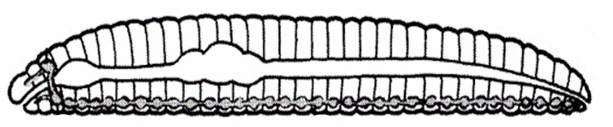 имеются щетинки на телеприсутствует стадия куколкипромежутки между органами заполнены паренхимойнервная система состоит из надглоточного и подглоточного узлов иЗапишите в таблицу выбранные цифры под соответствующими буквами. Ответ:брюшной нервной цепочкиимеется хорошо развитый кожно-мускульный мешокприсутствует дыхательная система в виде лёгкогоПроанализируйте таблицу «Этапы энергетического обмена углеводов в клетке человека». Заполните пустые ячейки таблицы, используя термины и понятия, приведённые в списке. Для каждой ячейки, обозначенной буквой, выберите соответствующий термин или понятие из предложенного списка.Этапы энергетического обмена углеводов в клетке человекаПропущенные элементы:цитоплазмадыханиеобразование 2 молекул АТФобразование 38 молекул АТФпищеварительный тракт и лизосомыпластическийподготовительныйрибосомыЗапишите в таблицу выбранные цифры под соответствующими буквами. Ответ:Вставьте в текст «Пластиды» пропущенные термины из предложенного перечня, используя для этого цифровые обозначения. Запишите в текст цифры выбранных ответов, а затем получившуюся последовательность цифр (по тексту) впишите в приведённую ниже таблицу.ПЛАСТИДЫВ   растительных   клетках   часто    можно    наблюдать    разнообразные    по  форме  и  окраске  пластиды.  Так,   многочисленные   зелёные   пластиды – 	(А) – обеспечивают процесс 	(Б) за счёт наличия в их составе пигмента 	(В). Кроме того, в клетках можно встретить пластиды, содержащие красный, оранжевый или жёлтый пигменты. Такие пластиды называют 		(Г).Перечень терминов:хромопластхлорофилллейкопластфотосинтезвакуольдыханиехлоропласткаротин Ответ:Ответы для заданий с кратким ответом и с выбором ответа.КРИТЕРИИ ОЦЕНИВАНИЯ100% - 80%  -570% - 50% -4 40% -30% - 3  20% и менее -2	№ответ142233435261728292101111122Название этапаМесто протеканияв клеткеЭнергетическийэффект 	А 	БВыделение толькотепловой энергииГликолиз 	В 	ГКислородныймитохондрияОбразование 36 молекулАТФ№ заданияОтветМакс. балл131231341431511631731825; 52197218321023; 3211122211221221221121325;5211414; 4121512221216211221217122121218145219751322074212